НАРОДНИЙ ДЕПУТАТ УКРАЇНИ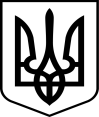 Камельчук Юрій Олександрович01008, м.Київ, вул.Грушевського, 5, +38 (044) 255-95-89, E-mail: kamelchuk@rada.gov.uaВерховна Рада УкраїниВідповідно до статті 93 Конституції України в порядку законодавчої ініціативи подається на розгляд Верховної Ради України проект Закону України «Про внесення змін до Кодексу України про адміністративні правопорушення  щодо врегулювання питань державного енергетичного нагляду (контролю)». Доповідати зазначений законопроект на пленарному засіданні Верховної Ради України буде народний депутат України Камельчук Ю.О. – член комітету Верховної Ради України з питань енергетики та житлово-комунального господарства.Додаток: проект Закону України – на 4 арк.;пояснювальна записка – на _3_ арк.;порівняльна таблиця – на 5 арк.;проект Постанови Верховної Ради України – на 1 арк.; Народний депутат України                                                  Камельчук Ю.О.